Publicado en  el 25/01/2017 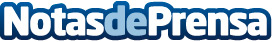 La meningitis W135 casi acaba con la vida de una estudianteSophie, una estudiante de enfermería, notó los primeros síntomas y creyó erróneamente que se trataba de una gastroenteritis. Lo que en principio no era nada, pudo costarle la vida.Datos de contacto:Nota de prensa publicada en: https://www.notasdeprensa.es/la-meningitis-w135-casi-acaba-con-la-vida-de Categorias: Medicina Nutrición Industria Farmacéutica Medicina alternativa http://www.notasdeprensa.es